REVELATION CHAPTER 17INSET: THE BOOK OF REVELATION CHPATER 17 DESCRIBES THE RELIGIOUS BEAST WHICH IS THE FALSE CHURCH PERSECUTING THE TRUE SAINTS OF GOD DURING THE THREE AND HALF YEARS GREAT TRIBULATION PERIOD UPON THE EARTH.THE WOMAN CALLED THE GREAT WHORE WHICH IS THE FALSE CHURCH - THE SPIRIT OF RELIGIOUS BABYLONIAN SYSTEM OF THE WORLD.THE FALSE CHURCH IS THE GREAT WHORE WHICH SITS ON MANY WATERS AND SITS ON SEVEN MOUNTAINS OR HILL WHICH IS THE VATICAN CITY IN ROME, ITALY.RELATED INFORMATION OF THE CITY ON MANY WATERS AND THE CITY ON SEVEN MOUNTAINS IDENTIFIES THE WOMAN AS THE VATICAN CITY.THE VATICAN CITY OF ROME IN ITALY IS THE ONLY CITY IN THE WORLD THAT IS RELIGIOUS AND SITS ON MANY WATERS AND ON SEVEN MOUNTAINS OR HILLS.THE JUDGMENT OF THE GREAT WHORE WHICH IS THE WOMAN REPRESENTING THE FALSE CHURCH WHO IS CARRYING THE NAME OF JESUS CHRIST.THE LOCATION OR HEADQUARTERS OF THE INFLUENCE OF THIS FALSE CHURCH IS FROM A CITY THAT SITS UPON MANY WATERS.Rev 17:1-18 (KJV) 1 And G2532 there came G2064 one G1520 of G1537 the seven G2033 angels G32 which G3588 had G2192 the seven G2033 vials, G5357 and G2532 talked G2980 with G3326 me, G1700 saying G3004 unto me, G3427 Come hither; G1204 I WILL SHEW G1166 UNTO THEE G4671 THE JUDGMENT G2917 OF THE GREAT G3173 WHORE G4204 THAT SITTETH G2521 UPON G1909 MANY G4183 WATERS: G5204THE KINGS OF THE EARTH OR RULERS OF NATIONS HAVE COMMITTED SPIRITUAL FORNICATION WITH THIS WOMAN OR FALSE CHURCH.Rev 17:2 (KJV) 2 With G3326 whom G3739 the kings G935 of the earth G1093 have committed fornication, G4203 and G2532 the inhabitants G2730 of the earth G1093 have been made drunk G3184 with G1537 the wine G3631 of her G846 fornication. G4202THE FALSE RELIGIOUS BEAST CALLED THE WOMAN OR FALSE CHURCH WILL BE ASSOCIATED WITH THE POLITICAL-MILITARY BEAST POWER OF TEN NATIONS; BOTH OF THEM BEING INFLUENCED BY THE SPIRIT OF SATAN (AND HIS DEMONS) WHO IS REPRESENTED BY THE RED DRAGON HAVING SEVEN HEADS AND TEN HORNS UPON HIS HEAD IN REVELATION 12:3.THE SEVEN HEADS AND THE TEN HORNS IDENTIFY THE SPIRIT BEING INFLUENCING THE WOMAN- THE FALSE CHURCH AND THE BEAST POWER OF TEN NATIONS, WHO IS SATAN.MILITARY - POLITICAL POWERRELIGIOUS POWERRev 17:3 (KJV) 3 So G2532 he carried G667 G0 me G3165 away G667 in G1722 the spirit G4151 into G1519 the wilderness: G2048 and G2532 I SAW G1492 A WOMAN G1135 SIT G2521 UPON G1909 A SCARLET COLOURED G2847 BEAST, G2342 FULL OF G1073 NAMES G3686 OF BLASPHEMY, G988 HAVING G2192 SEVEN G2033 HEADS G2776 AND G2532 TEN G1176 HORNS. G2768OTHER RELATED SCRIPTURESTHE WOMAN WHO IS THE GREAT WHORE WHICH IS THE FALSE CHURCH OR FALSE RELIGIOUS BODY IS ALSO THE “ANOTHER LITTLE HORN” IN DANIEL 7:8 (KJV) Dan 7:8 (KJV) 8 I considered H1934 H7920 the horns, H7162 and, behold, H431 there came up H5559 among H997 them ANOTHER H317 LITTLE H2192 HORN, H7162 before H6925 H4481 whom there were three H8532 of H4481 the first H6933 horns H7162 plucked up by the roots: H6132 and, behold, H431 in this H1668 horn H7162 were eyes H5870 like the eyes H5870 of man, H606 AND A MOUTH H6433 SPEAKING H4449 GREAT THINGS. H7260THE APOSTLE PAUL REMINDED THE CHURCH OF GOD ABOUT THE COMING EVENTS OF THE LITTLE RELIGIOUS HORN OF THE FALSE CHURCH. 2 Thess 2:3-12 (KJV) 3 Let G1818 no G3361 man G5100 deceive G1818 you G5209 by G2596 any G3367 means: G5158 for G3754 that day shall not come, except G3362 there come G2064 a falling away G646 first, G4412 and G2532 that man G444 of sin G266 be revealed, G601 the son G5207 of perdition; G684 2 Thess 2:4 (KJV) 4  Who G3588 opposeth G480 and G2532 exalteth G5229 himself above G1909 all G3956 that is called G3004 God, G2316 or G2228 that is worshipped; G4574 so G5620 that he G846 as G5613 God G2316 sitteth G2523 in G1519 the temple G3485 of God, G2316 shewing G584 himself G1438 that G3754 he is G2076 God. G23162 Thess 2:5 (KJV) 5 Remember ye G3421 not, G3756 that, G3754 when I was G5607 yet G2089 with G4314 you, G5209 I told G3004 you G5213 these things? G5023 2 Thess 2:6 (KJV) 6 And G2532 now G3568 ye know G1492 what withholdeth G2722 that G1519 he G846 might be revealed G601 in G1722 his G1438 time. G2540  2 Thess 2:7 (KJV) 7 For G1063 the mystery G3466 of iniquity G458 doth G1754 already G2235 work: G1754 only G3440 he who now G737 letteth G2722 will let, until G2193 he be taken G1096 out of G1537 the way. G3319 2 Thess 2:8 (KJV) 8  And G2532 then G5119 shall G601 that Wicked G459 be revealed, G601 whom G3739 the Lord G2962 shall consume G355 with the spirit G4151 of his G846 mouth, G4750 and G2532 shall destroy G2673 with the brightness G2015 of his G846 coming: G39522 Thess 2:9 (KJV) 9 Even him, whose G3739 coming G3952 is G2076 after G2596 the working G1753 of Satan G4567 with G1722 all G3956 power G1411 and G2532 signs G4592 and G2532 lying G5579 wonders, G50592 Thess 2:10 (KJV) 10 And G2532 with G1722 all G3956 deceivableness G539 of unrighteousness G93 in G1722 them that perish; G622 because G473 G3739 they received G1209 not G3756 the love G26 of the truth, G225 that G1519 they G846 might be saved. G4982 2 Thess 2:11 (KJV) 11 And G2532 for this G5124 cause G1223 God G2316 shall send G3992 them G846 strong G1753 delusion, G4106 that G1519 they G846 should believe G4100 a lie: G5579 2 Thess 2:12 (KJV) 12 That G2443 they all G3956 might be damned G2919 who G3588 believed G4100 not G3361 the truth, G225 but G235 had pleasure G2106 in G1722 unrighteousness. G93  THE TEN HORNS ARE THE TEN KINGS OF THE FOURTH KINGDOM OF THE ROMAN EMPIRE – THE EUROPEAN UNION – WHO WILL BE FORMED BEFORE THE START OF THE GREAT TRIBULATION PERIOD. Dan 7:24-25 (KJV) 24 And THE TEN H6236 HORNS H7162 OUT OF H4481 THIS KINGDOM H4437 ARE TEN H6236 KINGS H4430 THAT SHALL ARISE: H6966 and another H321 shall rise H6966 after H311 them; and he shall be diverse H8133 from H4481 the first, H6933 and he shall subdue H8214 three H8532 kings. H4430Dan 7:25 (KJV) 25 And he shall speak H4449 great words H4406 against H6655 the most High, H5943 and shall wear out H1080 the saints H6922 of the most High, H5946 and think H5452 to change H8133 times H2166 and laws: H1882 and they shall be given H3052 into his hand H3028 until H5705 a time H5732 and times H5732 and the dividing H6387 of time. H5732Rev 12:3 (KJV) 3 And G2532 there appeared G3700 another G243 wonder G4592 in G1722 heaven; G3772 and G2532 behold G2400 A GREAT G3173 RED G4450 DRAGON, G1404 HAVING G2192 SEVEN G2033 HEADS G2776 AND G2532 TEN G1176 HORNS, G2768 AND G2532 SEVEN G2033 CROWNS G1238 UPON G1909 HIS G846 HEADS. G2776REVELATION 17:4-6 DESCRIBES THE RELIGIOUS BEAST IN REVELATIONS CHAPTER 13:11-18THE IDENTIFICATION OF THE FALSE CHURCH – THE WOMAN USING THE NAME OF CHRIST. Rev 17:4-6 (KJV) 4 And G2532 THE WOMAN G1135 WAS G2258 ARRAYED G4016 IN PURPLE G4209 AND G2532 SCARLET COLOUR, G2847 and G2532 decked G5558 with gold G5557 and G2532 precious G5093 stones G3037 and G2532 pearls, G3135 having G2192 A GOLDEN G5552 CUP G4221 IN G1722 HER G846 HAND G5495 full of G1073 abominations G946 and G2532 filthiness G168 of her G846 fornication: G4202Rev 17:5 (KJV) 5 And G2532 upon G1909 her G846 forehead G3359 was a name G3686 written, G1125 MYSTERY, G3466 BABYLON G897 THE GREAT, G3173 THE MOTHER G3384 OF HARLOTS G4204 AND G2532 ABOMINATIONS G946 OF THE EARTH. G1093THE WOMAN WHO IS THE RELIGIOUS BEAST AND FALSE CHURCH WILL PERSECUTE THE SAINTS BELONG TO THE TRUE CHURCH OF GOD.Rev 17:6 (KJV) 6 And G2532 I SAW G1492 THE WOMAN G1135 DRUNKEN G3184 WITH G1537 THE BLOOD G129 OF THE SAINTS, G40 AND G2532 WITH G1537 THE BLOOD G129 OF THE MARTYRS G3144 OF JESUS: G2424 and G2532 when I saw G1492 her, G846 I wondered G2296 with great G3173 admiration. G2295THE EXPLANATION OF THE MYSTERY OF THE WOMAN WHICH IS THE FALSE CHURCH THAT SITS UPON THE SCARLET-COLORED BEAST – WHICH IS THE MILITARY-POLITICAL TEN NATIONS WHICH IS DESCRIBED AS THE BEAST HAVING SEVEN HEADS AND TEN HORNS WHO WILL BE CARRYING THE WOMAN - THE FALSE CHURCH.Rev 17:7 (KJV) 7 And G2532 the angel G32 said G2036 unto me, G3427 Wherefore G1302 didst thou marvel? G2296 I G1473 will tell G2046 thee G4671 THE MYSTERY G3466 OF THE WOMAN, G1135 and G2532 OF THE BEAST G2342 THAT CARRIETH G941 HER, G846 WHICH G3588 HATH G2192 THE SEVEN G2033 HEADS G2776 AND G2532 TEN G1176 HORNS. G2768OTHER RELATED SCRIPTURES TO REVELATION 17:7 ON THE BEAST WHICH WILL CARRY THE WOMAN AND IS THE FOURTH KINGDOM OF THE ROMAN EMPIRE WITH SEVEN HEADS AND TEN HORNS.Rev 12:3 (KJV) 3 And G2532 there appeared G3700 another G243 wonder G4592 in G1722 heaven; G3772 and G2532 behold G2400 A GREAT G3173 RED G4450 DRAGON, G1404 HAVING G2192 SEVEN G2033 HEADS G2776 AND G2532 TEN G1176 HORNS, G2768 AND G2532 SEVEN G2033 CROWNS G1238 UPON G1909 HIS G846 HEADS. G2776IN REVELATION CHAPTER 13 WE FIND THE DESCRIPTION OF THE BEAST WHO WILL BE CARRYING THE WOMAN WHO IS THE FALSE CHURCH.Rev 13:1 (KJV) 1 And G2532 I stood G2476 upon G1909 the sand G285 of the sea, G2281 and G2532 saw G1492 A BEAST G2342 RISE UP G305 OUT OF G1537 THE SEA, G2281 HAVING G2192 SEVEN G2033 HEADS G2776 AND G2532 TEN G1176 HORNS, G2768 and G2532 UPON G1909 HIS G846 HORNS G2768 TEN G1176 CROWNS, G1238 and G2532 upon G1909 his G846 heads G2776 the name G3686 of blasphemy. G988THIS BEAST IS FOURTH KINGDOM OF THE ROMAN EMPIRE WHICH IS THE EUROPEAN UNION FUTURE RISE TO WORLD MILITARY POWER. Dan 7:7 (KJV) 7 After H870 this H1836 I saw H1934 H2370 in the night H3916 visions, H2376 and behold H718 A FOURTH H7244 BEAST, H2423 dreadful H1763 and terrible, H574 and strong H8624 exceedingly; H3493 and it had great H7260 iron H6523 teeth: H8128 it devoured H399 and brake in pieces, H1855 and stamped H7512 the residue H7606 with the feet H7271 of it: and it H1932 was diverse H8133 from H4481 all H3606 the beasts H2423 that were before H6925 it; and IT HAD TEN H6236 HORNS. H7162THE TEN HORN REPRESENTS THE POLITICAL-MILITARY BEAST POWER CONSISTING OF TEN NATIONS OR KINGS AND THE OTHER HORN REPRESENTS THE FALSE RELIGIOUS POWER WHICH IS THE WOMAN OR FALSE CHURCH WILL RISE.Dan 7:20 (KJV) 20 And of H5922 THE TEN H6236 HORNS H7162 that were in his head, H7217 and of the other H317 which came up, H5559 and before H4481 H6925 whom three H8532 fell; H5308 EVEN OF THAT HORN H7162 THAT H1797 HAD EYES, H5870 AND A MOUTH H6433 THAT SPAKE H4449 VERY GREAT THINGS, H7260 WHOSE LOOK H2376 WAS MORE H4481 STOUT H7229 THAN H4481 HIS FELLOWS. H2273Dan 7:24 (KJV) 24 And THE TEN H6236 HORNS H7162 OUT OF H4481 THIS KINGDOM H4437 ARE TEN H6236 KINGS H4430 THAT SHALL ARISE: H6966 and another H321 shall rise H6966 after H311 them; and he shall be diverse H8133 from H4481 the first, H6933 and he shall subdue H8214 three H8532 kings. H4430REVELATION CHAPTER 17 CONTINUED:THE BEAST WHO IS EIGHTH RISE OF THE ROMAN EMPIRE AND WILL BE A MILITARY - POLITICAL POWER OF TEN NATIONS:WAS: BELONGING TO THE ROMAN EMPIREIS NOT: SINCE THE SEVENTH RISE AND FALL OF THE ROMAN EMPIRE, THE TERM “ROMAN EMPIRE” DOES NOT EXISTYET IS – THE SPIRIT OF THE ROMAN EMPIRE IS STILL ALIVE TODAY IN THE RELIGIOUS SYSTEM OF THE TEN NATIONS AND THE BEAST THAT SHALL ASCEND OUT OF THE BOTTOMLESS PIT, WHICH IS THE EIGHTH RISE OF THE ROMAN EMPIRE, THIS TIME WITH TEN NATIONS COMING TOGETHER.Rev 17:8 (KJV) 8 The beast G2342 that G3739 thou sawest G1492 WAS, G2258 and G2532 IS G2076 NOT; G3756 and G2532 SHALL G3195 ASCEND G305 OUT OF G1537 THE BOTTOMLESS PIT, G12 AND G2532 GO G5217 INTO G1519 PERDITION: G684 and G2532 they that dwell G2730 on G1909 the earth G1093 shall wonder, G2296 WHOSE G3739 NAMES G3686 WERE G1125 G0 NOT G3756 WRITTEN G1125 IN G1909 THE BOOK G975 OF LIFE G2222 FROM G575 THE FOUNDATION G2602 OF THE WORLD, G2889 when they behold G991 the beast G2342 THAT WAS, G3748 G2258 and G2532 IS G2076 NOT, G3756 and YET G2539 IS. G2076THE WOMAN DESCRIBED IN REVELATION CHAPTER 17 IS LOCATED IN THE CITY OF THE VATICAN – IN ROME – WHICH WILL BE CARRIED BY THE POLITICAL-MILITARY BEAST POWER WHICH IS THE RESURRECTED THE ROMAN EMPIRE (EUROPEAN UNION).THE SEVEN HEADS ARE THE SEVEN MOUNTAINS OR HILLS ON WHICH THE SITTETH WHICH IDENTIFIES THE CITY WHERE THE WOMAN IS LOCATED.Rev 17:9 (KJV) 9 And here G5602 is the mind G3563 which G3588 hath G2192 wisdom. G4678 THE SEVEN G2033 HEADS G2776 ARE G1526 SEVEN G2033 MOUNTAINS, G3735 ON G1909 WHICH G846 THE WOMAN G1135 SITTETH. G2521 G3699SEE MAP ATTACHED BELOW FOR THE SEVEN HILLS OF ROME.THE SEVEN HILLS OF ROMEAventine Hill (Latin, Aventinus; Italian, Aventino)Caelian Hill (Caelius, Celio)Capitoline Hill (Capitolinus, Campidoglio)Esquiline Hill (Esquilinus, Esquilino)Palatine Hill (Palatinus, Palatino)Quirinal Hill (Quirinalis, Quirinale)Viminal Hill (Viminalis, Viminale)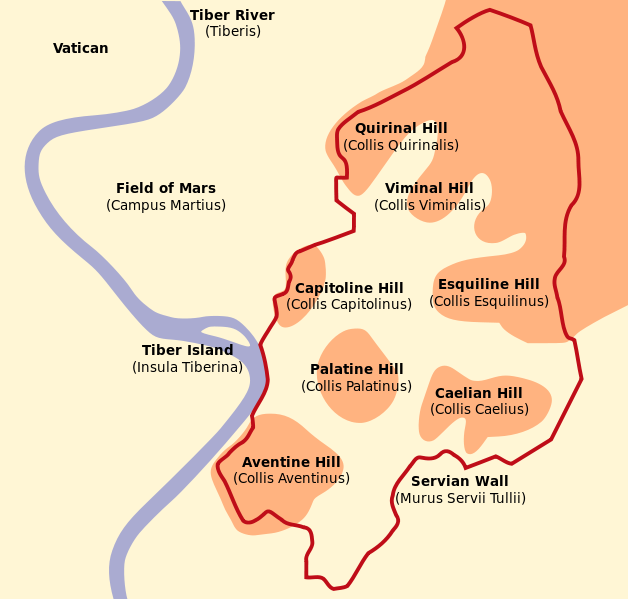 THESE SEVEN KINGS ARE REFERRING TO KINGS OF THE MILITARY -POLITICAL BEAST POWER NAMED THE ROMAN EMPIRE. WHILE THE APOSTLE JOHN WAS WRITING THE BOOK OF REVELATION IN 96AD; HE WOULD HAVE KNOWN THAT FIVE OF THE ROMAN EMPIRE HAD FALLEN AND HE WOULD HAVE BEEN IN THE EXISTENCE OF THE SIXTH AND WOULD HAVE COME TO UNDERSTAND ONE MORE REVIVAL WAS YET TO COME TO CONCLUDE THE SEVEN KINGS OR EMPERORS.THE UNDERSTANDING OF THE MYSTERY IN REVELATION CHAPTER 17:10:AT THE TIME OF THE WRITING OF THE BOOK OF REVELATION BY THE APOSTLE JOHN; THE POLITICAL - MILITARY ROMAN EMPIRE WAS STILL IN EXISTENCE:THERE WERE FIVE (5) REVIVAL OF THE ROMAN EMPIRE WHICH WERE ALREADY FALLEN BEFORE JOHN’S WRITING OF REVELATION.THE SIXTH REVIVAL OF THE ROMAN EMPIRE WAS IN EXISTENCE (ONE IS) DURING JOHN’S WRITING OF REVELATION THE SEVENTH REVIVAL OF THE ROMAN EMPIRE WAS NOT YET COME WHICH CAME AFTER THE DEATH OF APOSTLE JOHN WRITING OF REVELATION.Rev 17:10 (KJV) 10 And G2532 THERE ARE G1526 SEVEN G2033 KINGS: G935 FIVE G4002 ARE FALLEN, G4098 and G2532 ONE G1520 IS, G2076 and THE OTHER G243 IS G2064 G0 NOT YET G3768 COME; G2064 and G2532 WHEN G3752 HE COMETH, G2064 HE G846 MUST G1163 CONTINUE G3306 A SHORT SPACE. G3641THE FOUR KINGDOMS IN THE BOOK OF DANIEL:1. FIRST KINGDOM: BABYLONIAN KINGDOM (2 CHRON 36: 20; DAN 1:1)2. SECOND KINGDOM: MEDIA-PERSIA KINGDOM (DAN 8:20)3. THIRD KINGDOM: GRECIA KINGDOM OR GREECE (DAN 8:21)4. FOURTH KINGDOM: ROMAN EMPIRE (DANIEL 7:23)FIRST RISE: ROMAN EMPIRESECOND RISE: ROMAN EMPIRETHIRD RISE: ROMAN EMPIREFOURTH RISE: ROMAN EMPIREFIFTH RISE: ROMAN EMPIRESIXTH RISE: ROMAN EMPIRESEVENTH RISE: ROMAN EMPIREEIGHTH RISE: ROMAN EMPIRE(THIS IS THE EIGHTH AND IS OF THE SEVEN OR BELONGING TO THE SEVEN HAVING TEN KINGS).THE BEAST WHICH WILL BE THE EIGHTH RISE OF THE POLITICAL-MILITARY POWER OF THE ROMAN EMPIRE WOULD HAVE TEN KINGS OR NATIONS COMING TOGETHER IN THE EIGHTH AND FINAL REVIVAL OF THE ROMAN EMPIRE. IN REVELATION 17:11 THE BEAST POWER OF TEN NATIONS IS DESCRIBED AS:THAT WAS: THE SEVEN RISE AND FALL OF THE ROMAN EMPIRE WHICH IS THE FOURTH BEAST DESCRIBED IN DANIEL 7:23-24.IS NOT: AFTER THE SEVENTH FALL THE ROMAN EMPIRE. THE ROMAN EMPIRE CEASES TO EXIST ANY LONGER AS THE ROMAN EMPIRE IN THE STATE OF THE SEVEN RISE AND FALL.HE IS THE EIGHT: THE BEAST WHICH IS THE MILITARY-POLITICAL POWER IS THE EIGHTH RISE OF THE ROMAN EMPIRE BY HAVING THE SPIRIT OF THE ROMAN EMPIRE; BUT WILL BE DIFFERENT IN THAT IT WOULD BE ONLY TIME THAT TEN NATIONS WILL BE GATHERED TO FORM THIS MILITARY-POLITICAL BEAST POWER OF NATIONS.IS OF THE SEVEN: MEANS THAT THE NATIONS COMING TOGETHER TO FORM THIS MILITARY-POLITICAL BEAST POWER OF NATIONS WILL HAVE SPIRITUAL ROOTS IN THE ROMAN EMPIRE WHICH IS THE SPIRIT OF THE RELIGIOUS BEAST OF ROME, ITALYRev 17:11 (KJV) 11 And G2532 the beast G2342 THAT G3739 WAS, G2258 and G2532 IS G2076 NOT, G3756 EVEN G2532 HE G846 IS G2076 THE EIGHTH, G3590 and G2532 IS G2076 OF G1537 THE SEVEN, G2033 and G2532 goeth G5217 into G1519 perdition. G684THE MEANING OF THE TEN HORNS WHICH REPRESENTS THE TEN KINGS OR LEADERS OF TEN NATIONS IN THE SPIRIT OF THE ROMAN EMPIRE.Rev 17:12 (KJV) 12 And G2532 THE TEN G1176 HORNS G2768 WHICH G3739 THOU SAWEST G1492 ARE G1526 TEN G1176 KINGS, G935 WHICH G3748 HAVE RECEIVED G2983 NO G3768 G0 KINGDOM G932 AS YET; G3768 but G235 receive G2983 power G1849 as G5613 kings G935 one G3391 hour G5610 with G3326 the beast. G2342Rev 17:13  (KJV) 13 These G3778 have G2192 one G3391 mind, G1106 and G2532 shall give G1239 their G1438 power G1411 and G2532 strength G1849 unto the beast. G2342INSET:THE TEN NATIONS KINGDOM WILL SHALL BE GATHERED TO FIGHT AGAINST THE RETURNING LAMB OF GOD WHO IS JESUS CHRIST AND THE SAINTS AND THE ANGELS AT JERUSALEM IN A PLACE CALLED ARMEGEDDON.Rev 17:14  (KJV) 14 THESE G3778 SHALL MAKE WAR G4170 WITH G3326 THE LAMB, G721 AND G2532 THE LAMB G721 SHALL OVERCOME G3528 THEM: G846 for G3754 he is G2076 Lord G2962 of lords, G2962 and G2532 King G935 of kings: G935 and G2532 they that are with G3326 him G846 are called, G2822 and G2532 chosen, G1588 and G2532 faithful. G4103OTHER RELATED SCRIPTURES TO REVELATION 17:14:Joel 3:2 (KJV) 2 I will also gather H6908 all nations, H1471 and will bring them down H3381 into the valley H6010 of Jehoshaphat, H3092 and will plead H8199 with them there for my people H5971 and for my heritage H5159 Israel, H3478 whom they have scattered H6340 among the nations, H1471 and parted H2505 my land. H776Joel 3:9-14 (KJV) 9 Proclaim H7121 ye this among the Gentiles; H1471 Prepare H6942 war, H4421 wake up H5782 the mighty men, H1368 let all the men H582 of war H4421 draw near; H5066 let them come up: H5927Joel 3:10 (KJV) 10 Beat H3807 your plowshares H855 into swords, H2719 and your pruninghooks H4211 into spears: H7420 let the weak H2523 say, H559 I am strong. H1368Joel 3:11 (KJV) 11 Assemble H5789 yourselves, and come, H935 all ye heathen, H1471 and gather yourselves together H6908 round about: H5439 thither cause thy mighty ones H1368 to come down, H5181 O LORD. H3068Joel 3:12 (KJV) 12 Let the heathen H1471 be wakened, H5782 and COME UP H5927 TO THE VALLEY H6010 OF JEHOSHAPHAT: H3092 for there will I sit H3427 to judge H8199 all the heathen H1471 round about. H5439OTHER RELATED SCRIPTURES ON THE VALLEY OF JEHOSHAPHAT ALSO KNOWN AS THE KIDRON VALLEY:John 18:1 (KJV) 1 When Jesus G2424 had spoken G2036 these words, G5023 he went forth G1831 with G4862 his G846 disciples G3101 over G4008 the BROOK G5493 CEDRON, G2748 where G3699 was G2258 a garden, G2779 into G1519 the which G3739 he G846 entered, G1525 and G2532 his G846 disciples. G3101Joel 3:13-14 (KJV) 13 Put H7971 ye in the sickle, H4038 for the harvest H7105 is ripe: H1310 come, H935 get you down; H3381 for the press H1660 is full, H4390 the fats H3342 overflow; H7783 for their wickedness H7451 is great. H7227Joel 3:14 (KJV) 14 Multitudes, H1995 multitudes H1995 in the valley H6010 of decision: H2742 for the day H3117 of the LORD H3068 is near H7138 in the valley H6010 of decision. H2742Zech 14:1-5 (KJV) 1 Behold, the day H3117 of the LORD H3068 cometh, H935 and thy spoil H7998 shall be divided H2505 in the midst H7130 of thee.Zech 14:2 (KJV) 2 For I will gather H622 all nations H1471 against Jerusalem H3389 to battle; H4421 and the city H5892 shall be taken, H3920 and the houses H1004 rifled, H8155 and the women H802 ravished; H7901 H7693 and half H2677 of the city H5892 shall go forth H3318 into captivity, H1473 and the residue H3499 of the people H5971 shall not be cut off H3772 from the city. H5892Zech 14:3 (KJV) 3 Then shall the LORD H3068 go forth, H3318 and fight H3898 against those nations, H1471 as when H3117 he fought H3898 in the day H3117 of battle. H7128Zech 14:4 (KJV) 4 AND HIS FEET H7272 SHALL STAND H5975 IN THAT DAY H3117 UPON THE MOUNT H2022 OF OLIVES, H2132 which is before H6440 Jerusalem H3389 on the east, H6924 and the mount H2022 of Olives H2132 shall cleave H1234 in the midst H2677 thereof toward the east H4217 and toward the west, H3220 and there shall be a very H3966 great H1419 valley; H1516 and half H2677 of the mountain H2022 shall remove H4185 toward the north, H6828 and half H2677 of it toward the south. H5045Zech 14:5 (KJV) 5 And ye shall flee H5127 to the valley H1516 of the mountains; H2022 for the valley H1516 of the mountains H2022 shall reach H5060 unto Azal: H682 yea, ye shall flee, H5127 like as ye fled H5127 from before H6440 the earthquake H7494 in the days H3117 of Uzziah H5818 king H4428 of Judah: H3063 AND THE LORD H3068 MY GOD H430 SHALL COME, H935 AND ALL THE SAINTS H6918 WITH THEE.Rev 16:12-14 (KJV) 12 And G2532 THE SIXTH G1623 ANGEL G32 POURED out G1632 his G846 vial G5357 upon G1909 the great G3173 river G4215 Euphrates; G2166 and G2532 the water G5204 thereof G846 was dried up, G3583 THAT G2443 THE WAY G3598 OF THE KINGS G935 OF G575 THE EAST G395 G2246 MIGHT BE PREPARED. G2090Rev 16:13 (KJV) 13 And G2532 I saw G1492 three G5140 unclean G169 spirits G4151 like G3664 frogs G944 come out of G1537 the mouth G4750 of the dragon, G1404 and G2532 out of G1537 the mouth G4750 of the beast, G2342 and G2532 out of G1537 the mouth G4750 of the false prophet. G5578 Rev 16:14 (KJV) 14 For G1063 they are G1526 the spirits G4151 of devils, G1142 working G4160 miracles, G4592 WHICH GO FORTH G1607 G3739 G1607 UNTO G1909 THE KINGS G935 OF THE EARTH G1093 AND G2532 OF THE WHOLE G3650 WORLD, G3625 TO GATHER G4863 THEM G846 TO G1519 THE BATTLE G4171 OF THAT G1565 GREAT G3173 DAY G2250 OF GOD G2316 ALMIGHTY. G3841Rev 16:16 (KJV) 16 And G2532 HE GATHERED G4863 THEM G846 TOGETHER G4863 INTO G1519 A PLACE G5117 CALLED G2564 IN THE HEBREW TONGUE G1447 ARMAGEDDON. G717THE RETURN OF JESUS CHRIST AND THE SAINTS WITH HIS ANGELS TO THE EARTH TO THE GREAT BATTLE AT JERUSALEM.Rev 19:17-19 (KJV) 17 And G2532 I saw G1492 an G1520 angel G32 standing G2476 in G1722 the sun; G2246 and G2532 he cried G2896 with a loud G3173 voice, G5456 saying G3004 to all G3956 the fowls G3732 that fly G4072 in G1722 the midst of heaven, G3321 Come G1205 and G2532 gather yourselves together G4863 unto G1519 the supper G1173 of the great G3173 God; G2316 Rev 19:18 (KJV) 18 That G2443 ye may eat G5315 the flesh G4561 of kings, G935 and G2532 the flesh G4561 of captains, G5506 and G2532 the flesh G4561 of mighty men, G2478 and G2532 the flesh G4561 of horses, G2462 and G2532 of them that sit G2521 on G1909 them, G846 and G2532 the flesh G4561 of all G3956 men, both free G1658 and G2532 bond, G1401 both G2532 small G3398 and G2532 great. G3173Rev 19:18 (KJV) 19 And G2532 I saw G1492 THE BEAST, G2342 AND G2532 THE KINGS G935 OF THE EARTH, G1093 AND G2532 THEIR G846 ARMIES, G4753 GATHERED TOGETHER G4863 TO MAKE G4160 WAR G4171 AGAINST G3326 HIM THAT SAT G2521 ON G1909 THE HORSE, G2462 and G2532 against G3326 his G846 army. G4753REVELATION CHAPTER 17 CONTINUED:THE EXPLANATION OF THE GREAT WHORE OR WOMAN WHICH IS THE FALSE CHURCH THAT SITS  ON THE MANY WATERS AND ON THE SEVEN MOUNTAINS OR HILLS.THE LOCATION WHERE THE WOMAN WHICH IS CARRIED BY THE MILITARY- POLITICAL BEAST POWER IS THE GREAT CITY CALLED THE VATICAN CITY IN ROME OF ITALY.THE LANGUAGES OF VATICAN CITY ARE: ITALIAN; FRENCH; LATIN AND GERMAN.Rev 17:15  (KJV) 15 And G2532 he saith G3004 unto me, G3427 THE WATERS G5204 WHICH G3739 THOU SAWEST, G1492 WHERE G3757 THE WHORE G4204 SITTETH, G2521 ARE G1526 PEOPLES, G2992 and G2532 MULTITUDES, G3793 and G2532 NATIONS, G1484 and G2532 TONGUES. G1100OTHER RELATED SCRIPTURE TO REVELATION 17:15:Rev 17:1 (KJV) 1 And G2532 there came G2064 one G1520 of G1537 the seven G2033 angels G32 which G3588 had G2192 the seven G2033 vials, G5357 and G2532 talked G2980 with G3326 me, G1700 saying G3004 unto me, G3427 Come hither; G1204 I WILL SHEW G1166 UNTO THEE G4671 THE JUDGMENT G2917 OF THE GREAT G3173 WHORE G4204 THAT SITTETH G2521 UPON G1909 MANY G4183 WATERS: G5204REVELATION CHAPTER 17 CONTINUED:THE MILITARY - POLITICAL BEAST POWER CONSISTING OF THE TEN KINGS OR NATIONS WILL DESTROY THE GREAT CITY OF THE RELIGIOUS BEAST POWER WHO IS CALLED THE GREAT WHORE. THE NATION ITALY WHOSE CAPITAL IS ROME WHERE THE WOMAN OR FALSE CHURCH IS ESTABLISHED, WILL BE ONE OF THE TEN NATIONS OF THE FOURTH END TIME KINGDOM. THIS WILL BE IN ACCORDANCE WITH THE WILL OF GOD.Rev 17:16  (KJV) 16 And G2532 THE TEN G1176 HORNS G2768 WHICH G3739 THOU SAWEST G1492 UPON G1909 THE BEAST, G2342 THESE G3778 SHALL HATE G3404 THE WHORE, G4204 AND G2532 SHALL MAKE G4160 HER G846 DESOLATE G2049 AND G2532 NAKED, G1131 AND G2532 SHALL EAT G5315 HER G846 FLESH, G4561 AND G2532 BURN G2618 HER G846 WITH G1722 FIRE. G4442Rev 17:17 (KJV) 17 For G1063 God G2316 hath put G1325 in G1519 their G846 hearts G2588 to fulfil G4160 his G846 will, G1106 and G2532 to agree, G4160 G3391 G1106 and G2532 give G1325 their G846 kingdom G932 unto the beast, G2342 until G891 the words G4487 of God G2316 shall be fulfilled. G5055THE WOMAN WHICH IS CARRIED BY THE MILITARY- POLITICAL  BEAST OR KINGDOM CONSISTING OF THE TEN NATIONS WHICH WILL BE REDUCED TO SEVEN (7) OF THE ROMAN EMPIRE REVIVAL IS THE GREAT CITY CALLED THE VATICAN CITY IN ROME OF ITALY.Rev 17:18 (KJV)  AND G2532 THE WOMAN G1135 WHICH G3739 THOU SAWEST G1492 IS G2076 THAT GREAT G3173 CITY, G4172 which G3588 reigneth G2192 G932 over G1909 the kings G935 of the earth. G1093COMMENT: THE CITY OF JERUSALEM WHICH BELONGS TO GOD IS NOT THE RELIGIOUS CAPITAL OVER THE WORLD TODAY, BUT THE VATICAN CITY OF ROME. HOWEVER, AFTER THE RETURN OF JESUS CHRIST AND THE SAINTS TO THE EARTH, JERUSALEM WILL BECOME THE RELIGIOUS CITY THAT WILL REIGN OVER ALL THE EARTH BY THE POWER OF THE LAMB OF GOD.No.KINGSREIGNROMAN EMPIRE1Augustus27BC -14ADFallen2Tiberias (Tiberias Augustus Nero)14AD-37ADFallenJesus Christ ministry in the flesh for 3 ½ years.Luke 2:1Luke 3:13Caligula37AD-41ADFallen4Claudius 41AD-54ADFallen5Nero54AD-68ADFallenNerva and Trajan96AD-98ADRev 17:10Apostle John wrote the Book of Revelation in 96AD6Trajan98AD-117ADOne is 7Constantine 306AD-337ADNot yet to come